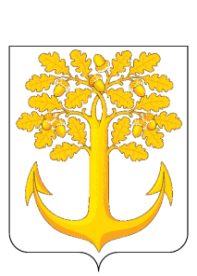 СОВЕТ народных депутатовГРИБАНОВСКОГО ГОРОДСКОГО ПОСЕЛЕНИЯГрибановского МУНИЦИПАЛЬНОГО районаВоронежской областиР Е Ш Е Н И ЕО внесение изменений в решение Совета народных депутатов  Грибановского городского поселения от 29.12.2022 г № 158 «О бюджете Грибановского городского поселения на 2023 год и на плановый период 2024 и 2025  годов» (с изм. от 26.01.2023г. №166,)В соответствии с Бюджетным кодексом Российской Федерации, Федеральным законом от 06.10.2003г. № 131-ФЗ «Об общих принципах организации местного самоуправления в Российской Федерации», на основании Устава Грибановского городского поселения Грибановского муниципального района Воронежской области, Решения Совета народных депутатов Грибановского городского поселения Грибановского муниципального района Воронежской области от 29.12.2016г № 123 «Об утверждении положения о бюджетном процессе в Грибановском городском поселении Грибановского муниципального района Воронежской области»,  Совет народных депутатовРЕШИЛ:1.Внести в решение Совета народных депутатов Грибановского городского поселения Грибановского муниципального района Воронежской области  от 29.12.2022г № 158 « О бюджете Грибановского городского поселения на 2023 год и на плановый период 2024-2025 годов» следующие изменения:1.1.  в статье 1: б) в пункте 2 -  цифры «197736,5» заменить цифрами «198440,4».2.  Контроль за исполнением настоящего решения возложить на постоянную комиссию Совета народных депутатов Грибановского городского поселения по бюджету, налогам и финансам.Глава  Грибановского  городского поселения                                               И.В. Титов Председатель Совета народных депутатов Грибановского городского поселения                                          А.А. Щеголев от  «  17 » февраля 2023г № 171      пгт. Грибановский1.2.  Приложение  1 «Источники внутреннего финансирования дефицита бюджета поселения на 2023 год и плановый период 2024-2025 годы» изложить в новой редакции согласно приложению 1 к настоящему решению.1.3. В приложение 3 «Ведомственная структура расходов бюджета поселения на 2023 год и плановый период 2024 и 2025 годов»  внести изменения согласно приложению 3 к настоящему решению.1.4. В приложение 4 «Распределение бюджетных ассигнований по разделам, подразделам, целевым статьям (муниципальным программам), группам  видов расходов классификации расходов бюджета поселения  на 2023 год и плановый период 2024 и 2025 годов» внести изменения согласно    приложению 4 к настоящему решению.    1.4. В приложение 4 «Распределение бюджетных ассигнований по разделам, подразделам, целевым статьям (муниципальным программам), группам  видов расходов классификации расходов бюджета поселения  на 2023 год и плановый период 2024 и 2025 годов» внести изменения согласно    приложению 4 к настоящему решению.    1.5. В приложение 5 «Распределение бюджетных ассигнований по целевым статьям (муниципальным программам), группам видов расходов, разделам, подразделам классификации расходов бюджета поселения на 2023 год и плановый период 2024 и 2025 годов» внести изменения согласно приложению 5 к настоящему решению.1.6. Приложение 6»Дорожный фонд Грибановского городского поселения на 2023 год и плановый период 2024-2025 годов» внести изменения согласно приложению 6 к настоящему решению.Приложение 1Приложение 1Приложение 1Приложение 1к решению Совета народных депутатовк решению Совета народных депутатовк решению Совета народных депутатовк решению Совета народных депутатовГрибановского городского  поселенияГрибановского городского  поселенияГрибановского городского  поселенияГрибановского городского  поселенияот "17"  февраля   2023 г  №171от "17"  февраля   2023 г  №171от "17"  февраля   2023 г  №171от "17"  февраля   2023 г  №171Источники внутреннего финансирования дефицита  бюджета поселения  на 2023 год  и плановый период 2024-2025 годыИсточники внутреннего финансирования дефицита  бюджета поселения  на 2023 год  и плановый период 2024-2025 годыИсточники внутреннего финансирования дефицита  бюджета поселения  на 2023 год  и плановый период 2024-2025 годыИсточники внутреннего финансирования дефицита  бюджета поселения  на 2023 год  и плановый период 2024-2025 годыИсточники внутреннего финансирования дефицита  бюджета поселения  на 2023 год  и плановый период 2024-2025 годыИсточники внутреннего финансирования дефицита  бюджета поселения  на 2023 год  и плановый период 2024-2025 годы(тыс.руб.)№ п/пНаименованиеКод классификацииСумма Сумма Сумма № п/пНаименованиеКод классификации2023 год2024 год2025 год№ п/пНаименованиеКод классификации2023 год2024 год2025 год1234ИСТОЧНИКИ ВНУТРЕННЕГО ФИНАНСИРОВАНИЯ ДЕФИЦИТОВ БЮДЖЕТОВ01 00 00 00 00 0000 0005613,1-825,8809,21Кредиты кредитных организаций в валюте Российской Федерации01 02 00 00 00 0000 0000,00,00,0Бюджетные кредиты из других бюджетов бюджетной системы Российской Федерации01 03 00 00 00 0000 000-2122,1-2122,1-2122,1Получение бюджетных кредитов из других бюджетов бюджетной системы Российской Федерации в валюте Российской Федерации01 03 01 00 00 0000 7000,00,00,0Получение кредитов из других бюджетов бюджетной системы Российской Федерации бюджетами городских поселений в валюте Российской Федерации01 03 01 00 13 0000 7100,00,00,0Погашение бюджетных кредитов, полученных из других бюджетов бюджетной системы Российской Федерации в валюте Российской Федерации01 03 01 00 00 0000 8002122,12122,12122,1Погашение бюджетами городских поселений кредитов из других бюджетов бюджетной системы Российской Федерации в валюте Российской Федерации01 03 01 00 13 0000 8102122,12122,12122,11Изменение остатков средств на счетах по учету средств бюджета01 05 00 00 00 0000 0007735,21296,32931,31Увеличение остатков средств бюджетов01 05 00 00 00 0000 500192827,399897,592582,71Увеличение прочих остатков денежных средств бюджетов городских поселений01 05 02 01 13 0000 510192827,399897,592582,71Уменьшение остатков средств бюджетов01 05 00 00 00 0000 600200562,5101193,895514,01Уменьшение прочих остатков денежных средств бюджетов городских поселений01 05 02 01 13 0000 610200562,5101193,895514,0Приложение  3Приложение  3Приложение  3Приложение  3Приложение  3Приложение  3Приложение  3Приложение  3Приложение  3к   решению Совета народных депутатовк   решению Совета народных депутатовк   решению Совета народных депутатовк   решению Совета народных депутатовк   решению Совета народных депутатовк   решению Совета народных депутатовк   решению Совета народных депутатовк   решению Совета народных депутатовк   решению Совета народных депутатовГрибановского городского поселенияГрибановского городского поселенияГрибановского городского поселенияГрибановского городского поселенияГрибановского городского поселенияГрибановского городского поселенияГрибановского городского поселенияГрибановского городского поселенияГрибановского городского поселенияот  "17    " февраля    2023 г.   № 171от  "17    " февраля    2023 г.   № 171от  "17    " февраля    2023 г.   № 171от  "17    " февраля    2023 г.   № 171от  "17    " февраля    2023 г.   № 171от  "17    " февраля    2023 г.   № 171от  "17    " февраля    2023 г.   № 171от  "17    " февраля    2023 г.   № 171от  "17    " февраля    2023 г.   № 171Ведомственная структура расходов бюджета поселения  на 2023 год и плановый период 2024 и 2025 годовВедомственная структура расходов бюджета поселения  на 2023 год и плановый период 2024 и 2025 годовВедомственная структура расходов бюджета поселения  на 2023 год и плановый период 2024 и 2025 годовВедомственная структура расходов бюджета поселения  на 2023 год и плановый период 2024 и 2025 годовВедомственная структура расходов бюджета поселения  на 2023 год и плановый период 2024 и 2025 годовВедомственная структура расходов бюджета поселения  на 2023 год и плановый период 2024 и 2025 годовВедомственная структура расходов бюджета поселения  на 2023 год и плановый период 2024 и 2025 годовВедомственная структура расходов бюджета поселения  на 2023 год и плановый период 2024 и 2025 годовВедомственная структура расходов бюджета поселения  на 2023 год и плановый период 2024 и 2025 годовНаименованиеГРБСРзПРЦСРВР2023 годИзмененияс учетом изменения1234567ВСЕГО197 736,5703,9198 440,4Администрация  Грибановского городского поселения Грибановского муниципального района914197 736,5703,9198 440,4Общегосударственные вопросы9140117 832,50,017 832,5Функционирование высшего должностного лица субъекта Российской Федерации и муниципального образования91401021 527,51 527,5Муниципальная программа  Грибановского городского  поселения Грибановского муниципального района" Муниципальное управление  Грибановского городского  поселения"914010260 0 00 000001 527,51 527,5Подпрограмма "Обеспечение реализации муниципальной программы"914010260 1 00 000001 527,51 527,5Основное мероприятие «Обеспечение деятельности органов  местного самоуправления:  - обеспечение деятельности главы Грибановского городского поселения;  -  обеспечение деятельности администрации Грибановского городского поселения;  - обеспечение деятельности муниципального казенного учреждения"914010260 1 01 000001 527,51 527,5Расходы на обеспечение деятельности главы Грибановского городского поселения (Расходы на выплаты персоналу в целях обеспечения выполнения функций государственными (муниципальными) органами, казенными учреждениями, органами управления государственными внебюджетными фондами)914010260 1 01 920201001 527,51 527,5Функционирование Правительства Российской Федерации, высших исполнительных органов государственной власти субъектов Российской Федерации, местных администраций 91401046 353,30,06 353,3Муниципальная программа  Грибановского городского  поселения Грибановского муниципального района" Муниципальное управление  Грибановского городского  поселения"914010460 0 00 000006 353,36 353,3Подпрограмма "Обеспечение реализации муниципальной программы"914010460 1 00 000006 353,36 353,3Основное мероприятие «Обеспечение деятельности органов  местного самоуправления:  - обеспечение деятельности главы Грибановского городского поселения;  -  обеспечение деятельности администрации Грибановского городского поселения;  - обеспечение деятельности муниципального казенного учреждения"914010460 1 01 000006 353,36 353,3Расходы на обеспечение деятельности администрации Грибановского городского поселения  (Расходы на выплаты персоналу в целях обеспечения выполнения функций государственными (муниципальными) органами, казенными учреждениями, органами управления государственными внебюджетными фондами)914010460 1 01 920101004 764,04 764,0Расходы на обеспечение деятельности администрации Грибановского городского поселения  (Закупка товаров, работ и услуг для  обеспечения государственных (муниципальных) нужд)914010460 1 01 920102001 343,31 343,3Расходы на обеспечение деятельности администрации Грибановского городского поселения  (Закупка товаров, работ и услуг для  обеспечения государственных (муниципальных) нужд)9140104601019201020017,017,0Расходы на обеспечение деятельности администрации Грибановского городского поселения   (Иные бюджетные ассигнования)914010460 1 01 92010800229,0229,0Резервные фонды9140111300,00,0300,0Муниципальная программа  Грибановского городского  поселения Грибановского муниципального района" Муниципальное управление  Грибановского городского  поселения"914011160 0 00 00000300,0300,0Подпрограмма "Обеспечение реализации муниципальной программы"914011160 1 00 00000300,0300,0Основное мероприятие "Управление резервным фондом администрации Грибановского городского  поселения"914011160 1 03 00000300,0300,0Расходы резервного фонда  администрации Грибановского городского поселения Грибановского муниципального района (финансовое обеспечение непредвиденных расходов)  (Иные бюджетные ассигнования)914011160 1 03 20540800300,0300,0Другие общегосударственные вопросы91401139 651,70,09 651,7Муниципальная программа  Грибановского городского  поселения Грибановского муниципального района" Муниципальное управление  Грибановского городского  поселения"914011360 0 00 000009 651,79 651,7Подпрограмма "Обеспечение реализации муниципальной программы"914011360 1 00 000009 651,79 651,7Основное мероприятие «Обеспечение деятельности органов  местного самоуправления:  - обеспечение деятельности главы Грибановского городского поселения;  -  обеспечение деятельности администрации Грибановского городского поселения;  - обеспечение деятельности муниципального казенного учреждения"914011360 1 01 000009 649,79 649,7Расходы на обеспечение  деятельности муниципального казенного учреждения  (Расходы на выплаты персоналу в целях обеспечения выполнения функций государственными (муниципальными) органами, казенными учреждениями, органами управления государственными внебюджетными фондами)914011360 1 01 005901005 312,75 312,7Расходы на обеспечение деятельности муниципального казенного учреждения    (Закупка товаров, работ и услуг для  обеспечения государственных (муниципальных) нужд)914011360 1 01 005902004 337,04 337,0Основное мероприятие "Предоставление бюджету муниципального района из бюджета поселения межбюджетных трансфертов на осуществление полномочий по осуществлению внутреннего муниципального финансового контроля, а также контроля в сфере закупок"914011360 1 07 000002,00,02,0Расходы по  передаче полномочий в области внутреннего муниципального финансового контроля, а также контроля в сфере закупок (межбюджетные трансферты)914011360 1 07 903005002,02,0Основное мероприятие "Зарезервированные средства, связанные с особенностями исполнения бюджета"914011360 1 09 000000,00,0Зарезервированные средства, связанные с особенностями исполнения бюджета914011360 1 09 901008000,0Национальная оборона91402566,4566,4Мобилизационная  и вневойсковая подготовка9140203566,4566,4Муниципальная программа  Грибановского городского  поселения Грибановского муниципального района" Муниципальное управление  Грибановского городского  поселения"914020360 0 00 00000566,4566,4Подпрограмма "Осуществление первичного воинского учета на территории, где отсутствуют военные комиссариаты"914020360 2 00 00000566,4566,4Основное мероприятие «Обеспечение функционирования военно-учетного стола»914020360 2 01 00000566,4566,4Расходы за счет субвенций  на осуществление первичного воинского учета на территориях, где отсутствуют военные комиссариаты (Расходы на выплату персоналу в целях обеспечения выполнения функций государственными (муниципальными) органами, казенными учреждениями ,органами управления государственными внебюджетными фондами)914020360 2 01 51180100532,5532,5Расходы за счет субвенций  на осуществление первичного воинского учета на территориях, где отсутствуют военные комиссариаты  (Закупка товаров, работ и услуг для  обеспечения государственных (муниципальных) нужд)914020360 2 01 5118020033,933,9Национальная  экономика9140436 416,2703,937 120,1Транспорт91404083 450,43 450,4Муниципальная программа  Грибановского городского  поселения Грибановского муниципального района" Муниципальное управление  Грибановского городского  поселения"914040860 0 00 000003 450,43 450,4Подпрограмма "Создание условий для обеспечения качественными услугами ЖКХ населения поселения и развитие дорожного хозяйства поселения" 914040860 0 00 000003 450,43 450,4Основное мероприятие  "Развитие транспортной инфраструктуры"914040860 5 30S92603 450,43 450,4Субсидии организациям  и индивидуальным предпринимателям на компенсацию части потерь в доходах вследствие регулирования тарифов на перевозку пассажиров  автомобильным транспортом общего пользования на внутрипоселковых маршрутах в границах Грибановского городского поселения"914040860 5 30S92602003 450,43 450,4Дорожное хозяйство (дорожные фонды)914040932 858,3703,933 562,2Муниципальная программа  Грибановского городского  поселения Грибановского муниципального района" Муниципальное управление  Грибановского городского  поселения"914040960 0 00 0000032 858,3703,933 562,2Подпрограмма "Создание условий для обеспечения качественными услугами ЖКХ населения поселения и развитие дорожного хозяйства поселения" 914040960 5 00 0000032 858,3703,933 562,2Основное мероприятие "Развитие дорожного хозяйства"914040960 5 12 0000032 858,3703,933 562,2Расходы на мероприятия по развитию сети автомобильных дорог общего пользования поселения (Закупка товаров, работ и услуг для  обеспечения государственных (муниципальных) нужд)914040960 5 12 S885020028 088,77,728 096,4Расходы на мероприятия по развитию сети автомобильных дорог общего пользования поселения (Закупка товаров, работ и услуг для  обеспечения государственных (муниципальных) нужд)914040960 5 12 912902004 769,6696,25 465,8Другие вопросы в области национальной экономики9140412107,50,0107,5Муниципальная программа  Грибановского городского поселения Грибановского муниципального района "Развитие и поддержка малого и среднего предпринимательства в Грибановском городском поселении Грибановского муниципального района на 2015-2020 годы"914041215 0 00 0000030,530,5Подпрограмма «Развитие и поддержка малого и среднего предпринимательства " 914041215 1 00 0000030,530,5Основное мероприятие «Финансовое обеспечение мероприятий согласно Соглашению по перердаче полномочий»914041215 1 01 0000030,530,5Расходы по передаче полномочий на мероприятия по развитию и поддержке малого и среднего предпринимательства (Межбюджетные трансферты)914041215 1 01 9038050030,530,5Муниципальная программа  Грибановского городского  поселения Грибановского муниципального района" Муниципальное управление  Грибановского городского  поселения"914041260 0 00 0000077,077,0Подпрограмма "Развитие градостроительной деятельносии" 914041260 4 00 0000077,077,0Основное мероприятие «Финансовое обеспечение муниципальной программы района для исполнения переданных полномочий на осуществление части полномочий по мероприятиям по развитию градостроительной деятельности»914041260 4 07 0000040,640,6Межбюджетные трансферты передаваемые бюджету муниципального района на осуществление части полномочий по мероприятиям по развитию градостроительной деятельности  (Межбюджетные трансферты)914041260 4 07 9085050040,640,6Основное мероприятие «Финансовое обеспечение муниципальной программы района для исполнения переданных полномочий на осуществление части полномочий по мероприятиям на осуществление муниципального земельного контроля»914041260 4 08 0000036,436,4Расходы по  передаче полномочий на мероприятия по осуществлению земельного контроля (межбюджетные трансферты)914041260 4 08 9089050036,436,4Жилищно-коммунальное хозяйство91405116 120,60,0116 120,6Жилищное хозяйство914050115 264,60,015 264,6Муниципальная программа  Грибановского городского  поселения Грибановского муниципального района" Муниципальное управление  Грибановского городского  поселения"914050160 0 00 0000015 264,60,015 264,6Подпрограмма "Создание условий для обеспечения качественными услугами ЖКХ населения поселения и развитие дорожного хозяйства поселения" 914050160 5 00 0000015 264,60,015 264,6Основное мероприятие «Создание систем капитального ремонта общего имущества в многоквартирных домах»914050160 5 04 00000167,0167,0Расходы на обеспечение  мероприятий по капитальному ремонту многоквартирных домов  (Закупка товаров, работ и услуг для государственных (муниципальных) нужд)914050160 5 04 99601200167,0167,0Основное мероприятие "Переселение граждан из ветхого и аварийного жилищного фонда"914050160 5 00 0000015 097,615 097,6Расходы бюджетов муниципальных образований  на обеспечение мероприятий  по переселению граждан из аварийного жилищного фонда, признанного таковым после 1 января 2012 года (капитальные вложения в объекты государственной (муниципальной0 собственности) 914050160 5 08 S860040015 097,615 097,6Расходы за счет субсидии бюджетам муниципальных образований на переселение граждан из помещений, признанных непригодными для проживания (капитальные вложения в объекты государственной (муниципальной0 собственности) 914050160 5 08 S860040015 097,615 097,6Коммунальное хозяйство914050225 200,40,025 200,4Муниципальная программа  Грибановского городского  поселения Грибановского муниципального района" Муниципальное управление  Грибановского городского  поселения"914050260 0 00 0000025 200,40,025 200,4Подпрограмма "Создание условий для обеспечения качественными услугами ЖКХ населения поселения и развитие дорожного хозяйства поселения" 914050260 5 00 0000025 200,40,025 200,4Основное мероприятие "Приобретение коммунальной техники"914050260 5 02 000000,0Расходы на приобретение коммунальной специализированной техники (Закупка товаров, работ и услуг для  обеспечения государственных (муниципальных) нужд)914050260 5 02 S86202000,0Основное мероприятие «Приобретение, ремонт и содержание муниципального имущества»914050260 5 27 S912013 579,613 579,6Расходы за счет субсидий на обеспечение мероприятий по организации системы раздельного накопления твердых коммунальных отходов914050260 5 17 S800020011 620,811 620,8Благоустройство914050372 982,50,072 982,5Муниципальная программа  Грибановского городского  поселения Грибановского муниципального района" Муниципальное управление  Грибановского городского  поселения"914050360 0 00 0000010 468,010 468,0Подпрограмма "Создание условий для обеспечения качественными услугами ЖКХ населения поселения и развитие дорожного хозяйства поселения" 914050360 5 00 0000010 468,010 468,0Основное мероприятие "Благоустройство городского поселения: благоустройство парков и скверов, благоустройство зонт отдыха у воды(пляжей), ремонт и благоустройство военно-мемориальных объектов"914050360 5 07 0000065,065,0Расходы на благоустройство городского поселения: ремонт и благоустройство военно-мемориальных объектов  (Закупка товаров, работ и услуг для государственных (муниципальных) нужд)914050360 5 07 9020020065,065,0Основное мероприятие "Развитие электрохозяйства»914050360 5 15 000004 772,50,04 772,5Расходы на обеспечение мероприятий по уличному освещению (Закупка товаров, работ и услуг для  обеспечения государственных (муниципальных) нужд)914050360 5 15 S86702002 752,62 752,6Расходы на обеспечение мероприятий по уличному освещению (Закупка товаров, работ и услуг для  обеспечения государственных (муниципальных) нужд)914050360 5 15 986702002 019,92 019,9Основное мероприятие «Приобретение, ремонт и содержание муниципального имущества»914050360 5 17 000001 309,51 309,5Расходы на приобретение, ремонт и содержание муниципального имущества поселения  (Закупка товаров, работ и услуг для  обеспечения государственных (муниципальных) нужд)914050360 5 17 902002001 309,51 309,5Основное мероприятие" Проведение мероприятий по захоронению граждан без определенного места жительства и одиноко проживающих"914050360 5 18 00000100,0100,0Расходы на проведение мероприятий по захоронению граждан без определенного места жительства и одиноко проживающих  (Закупка товаров, работ и услуг для государственных (муниципальных) нужд)914050360 5 18 90200200100,0100,0Основное мероприятие  "Содержание мест захоронения (гражданские кладбища)"914050360 5 19 00000253,7253,7Расходы на содержание мест захоронения (Закупка товаров, работ и услуг для государственных (муниципальных) нужд)914050360 5 19 90200200253,7253,7Основное мероприятие " Разработка проектно-сметной документации на выполнение работ по благоустройству территории городского поселения, работы по межеванию земельных участков и постановке на кадастровый учет"914050360 5 21 00000156,8156,8Расходы на  разработку проектно-сметной документации, выполнение работ по благоустройству территории городского поселения, работы по межеванию земельных участков и постановке на кадастровый учет  (Закупка товаров, работ и услуг для государственных (муниципальных) нужд)914050360 5 21 90200200156,8156,8Основное мероприятие «Проведение мероприятий по энергосбережению на территории поселения»914050360 5 23 000003 810,53 810,5Расходы на проведение мероприятий по энергосбережению на территории городского поселения  (Закупка товаров, работ и услуг для  обеспечения государственных (муниципальных) нужд)914050360 5 23 986702003 810,53 810,5Муниципальная программа  Грибановского городского  поселения Грибановского муниципального района" Формирование современной городской среды на территории Грибановского городского поселения на 2018-2022 годы"914050361 0 00 0000062 514,50,062 514,5Подпрограмма "Формирование современной городской среды"914050361 1 00 0000062 514,50,062 514,5Основное мероприятие "Осуществление строительного контроля" 914050361 1 04 00000256,80,0256,8Расходы на осуществление строительного контроля (Закупка товаров, работ и услуг для государственных (муниципальных) нужд)914050361 1 04 90200200256,8256,8Основное мероприятие "Региональный проект "Формирование комфортной городской среды" 914050361 1 F2 0000062257,70,062257,7Расходы на реализацию программ формирования современной городской среды (Закупка товаров, работ и услуг для государственных (муниципальных) нужд)914050361 1 F2 5555020013193,113 193,1Расходы на реализацию программ формирования современной городской среды(в целях достижения значений дополнительного результата)(Закупка товаров, работ и услуг для государственных (муниципальных) нужд)914050361 1 F2Д555020049064,649 064,6Другие вопросы в области ЖКХ914050560 0 00000002 673,12 673,1Муниципальная программа  Грибановского городского  поселения Грибановского муниципального района" Софинансирование  капитальных вложений в  объекты   муниципальной собственности914050560 0 00000002 673,12 673,1Подпрограмма "Создание условий для обеспечения качественными услугами ЖКХ населения поселения и развитие дорожного хозяйства поселения" 914050560 5 31S81002 673,12 673,1Расходы на реализацию программ капитальных вложений в объекты муниципальной собственности(в целях достижения значений дополнительного результата)(Закупка товаров, работ и услуг для государственных (муниципальных) нужд)914050560 5 31S81002002 673,12 673,1Образование91407109,0109,0Молодежная политика и оздоровление детей9140707109,0109,0Муниципальная программа  Грибановского городского  поселения Грибановского муниципального района" Муниципальное управление  Грибановского городского  поселения"914070760 0 00 00000109,0109,0Подпрограмма "Создание условий для организации отдыха и оздоровления детей и молодежи" 914070760 6 00 00000109,0109,0Основное мероприятие «Финансовое обеспечение муниципальной программы района для исполнения переданных полномочий на осуществление части полномочий по организации мероприятий по вовлечению молодежи в социальную практику »914070760 6 02 00000109,0109,0Расходы на передачу полномочий по организации мероприятий по вовлечению молодежи в социальную практику (межбюджетные трансферты)914070760 6 02 90310500109,0109,0Культура,  кинематография9140825 550,125 550,1Культура 914080125 550,125 550,1Муниципальная программа  Грибановского городского  поселения Грибановского муниципального района" Муниципальное управление  Грибановского городского  поселения"914080160 0 00 0000025 550,125 550,1Подпрограмма "Развитие культуры городского поселения" 914080160 7 00 0000025 550,125 550,1Основное мероприятие «Развитие МКУК "ЦБС Грибановского городского поселения»914080160 7 02 000007 986,87 986,8Расходы на обеспечение деятельности (оказание услуг) муниципального казенного учреждения  (Расходы на выплаты персоналу в целях обеспечения выполнения функций государственными (муниципальными) органами, казенными учреждениями, органами управления государственными внебюджетными фондами)914080160 7 02 005901004 652,94 652,9Расходы на обеспечение деятельности (оказание услуг) муниципального казенного учреждения  (Закупка товаров, работ и услуг для  обеспечения государственных (муниципальных) нужд)914080160 7 02 005902003 332,73 332,7Расходы на обеспечение деятельности (оказание услуг) муниципального казенного учреждения  (Иные бюджетные ассигнования)914080160 7 02 005908001,21,2Основное мероприятие «Развитие МКУК "Центр культуры и досуга МИР»914080160 7 03 0000017 563,317 563,3Расходы на обеспечение деятельности (оказание услуг) муниципального казенного учреждения   (Расходы на выплаты персоналу в целях обеспечения выполнения функций государственными (муниципальными) органами, казенными учреждениями, органами управления государственными внебюджетными фондами)914080160 7 03 005901003 472,03 472,0Расходы на обеспечение деятельности (оказание услуг) муниципального казенного учреждения  (Закупка товаров, работ и услуг для  обеспечения государственных (муниципальных) нужд)914080160 7 03 0059020010 495,110 495,1Расходы на обеспечение деятельности (оказание услуг) муниципального казенного учреждения  (Иные бюджетные ассигнования)914080160 7 03 0059080028,428,4Расходы за счет субсидий на обеспечение развития и укрепления материально-технической базы домов культуры в населенных пунктах с числом жителей до 50 тысяч человек (Закупка товаров, работ,  услуг в целях укрепления материально-технической базы домов культуры)914080160 7 03 L46702003 567,83 567,8Социальная политика91410878,7878,7Пенсионное обеспечение9141001878,7878,7Муниципальная программа  Грибановского городского  поселения Грибановского муниципального района" Муниципальное управление  Грибановского городского  поселения"914100160 0 00 00000878,7878,7Подпрограмма "Развитие мер социальной поддержки отдельных категорий граждан" 914100160 9 00 00000878,7878,7Основное мероприятие «Развитие мер социальной поддержки отдельных категорий граждан»914100160 9 01 00000878,7878,7Расходы на доплаты к пенсиям муниципальных служащих городского поселения  914100160 9 01 90470300878,7878,7Физическая культура и спорт91411254,6254,6Массовый спорт9141102254,6254,6Муниципальная программа  Грибановского городского  поселения Грибановского муниципального района" Муниципальное управление  Грибановского городского  поселения"914110260 0 00 00000254,6254,6Подпрограмма "Развитие физической культуры и спорта" 914110260 8 00 00000254,6254,6Основное мероприятие «Финансовое обеспечение муниципальной программы района для исполнения переданных полномочий на осуществление части полномочий  в области физической культуры и спорта»914110260 8 02 00000254,6254,6Расходы по  передаче полномочий в области физической культуры и спорта (межбюджетные трансферты)914110260 8 02 90410500254,6254,6Обслуживание государственного и муниципального долга914138,48,4Обслуживание государственного внутреннего и муниципального долга 91413018,48,4Муниципальная программа  Грибановского городского  поселения Грибановского муниципального района" Муниципальное управление  Грибановского городского  поселения"914130160 0 00 000008,48,4Подпрограмма "Обеспечение реализации муниципальной программы"914130160 1 00 000008,48,4Основное мероприятие  "Управление муниципальным долгом Грибановского городского поселения"914130160 1 06 000008,48,4Процентные платежи по муниципальному долгу Грибановского городского поселения914130160 1 06 278807008,48,4Приложение 4Приложение 4Приложение 4Приложение 4Приложение 4Приложение 4Приложение 4Приложение 4к   решению Совета народных депутатовк   решению Совета народных депутатовк   решению Совета народных депутатовк   решению Совета народных депутатовк   решению Совета народных депутатовк   решению Совета народных депутатовк   решению Совета народных депутатовк   решению Совета народных депутатовГрибановского городского поселенияГрибановского городского поселенияГрибановского городского поселенияГрибановского городского поселенияГрибановского городского поселенияГрибановского городского поселенияГрибановского городского поселенияГрибановского городского поселенияот  "17" февраля   2023 г.  №171от  "17" февраля   2023 г.  №171от  "17" февраля   2023 г.  №171от  "17" февраля   2023 г.  №171от  "17" февраля   2023 г.  №171от  "17" февраля   2023 г.  №171от  "17" февраля   2023 г.  №171от  "17" февраля   2023 г.  №171Распределение бюджетных ассигнований по разделам, подразделам, целевым статьям (муниципальным программам), группам видов расходов классификации расходов бюджета поселения  на 2023 год и плановый период 2024 и 2025 годовРаспределение бюджетных ассигнований по разделам, подразделам, целевым статьям (муниципальным программам), группам видов расходов классификации расходов бюджета поселения  на 2023 год и плановый период 2024 и 2025 годовРаспределение бюджетных ассигнований по разделам, подразделам, целевым статьям (муниципальным программам), группам видов расходов классификации расходов бюджета поселения  на 2023 год и плановый период 2024 и 2025 годовРаспределение бюджетных ассигнований по разделам, подразделам, целевым статьям (муниципальным программам), группам видов расходов классификации расходов бюджета поселения  на 2023 год и плановый период 2024 и 2025 годовРаспределение бюджетных ассигнований по разделам, подразделам, целевым статьям (муниципальным программам), группам видов расходов классификации расходов бюджета поселения  на 2023 год и плановый период 2024 и 2025 годовРаспределение бюджетных ассигнований по разделам, подразделам, целевым статьям (муниципальным программам), группам видов расходов классификации расходов бюджета поселения  на 2023 год и плановый период 2024 и 2025 годовРаспределение бюджетных ассигнований по разделам, подразделам, целевым статьям (муниципальным программам), группам видов расходов классификации расходов бюджета поселения  на 2023 год и плановый период 2024 и 2025 годовРаспределение бюджетных ассигнований по разделам, подразделам, целевым статьям (муниципальным программам), группам видов расходов классификации расходов бюджета поселения  на 2023 год и плановый период 2024 и 2025 годовНаименованиеРзПРЦСРВР2023 годизмененияс учетом изменений134567ВСЕГО197 736,5703,9198 440,4Общегосударственные вопросы0117 832,50,017 832,5Функционирование высшего должностного лица субъекта Российской Федерации и муниципального образования01021 527,50,01 527,5Муниципальная программа  Грибановского городского  поселения Грибановского муниципального района" Муниципальное управление  Грибановского городского  поселения"010260 0 00 000001 527,50,01 527,5Подпрограмма "Обеспечение реализации муниципальной программы"010260 1 00 000001 527,50,01 527,5Основное мероприятие «Обеспечение деятельности органов  местного самоуправления:  - обеспечение деятельности главы Грибановского городского поселения;  -  обеспечение деятельности администрации Грибановского городского поселения;  - обеспечение деятельности муниципального казенного учреждения"010260 1 01 000001 527,50,01 527,5Расходы на обеспечение деятельности главы Грибановского городского поселения (Расходы на выплаты персоналу в целях обеспечения выполнения функций государственными (муниципальными) органами, казенными учреждениями, органами управления государственными внебюджетными фондами)010260 1 01 920201001 527,51 527,5Функционирование Правительства Российской Федерации, высших исполнительных органов государственной власти субъектов Российской Федерации, местных администраций 01046 353,30,06 353,3Муниципальная программа  Грибановского городского  поселения Грибановского муниципального района" Муниципальное управление  Грибановского городского  поселения"010460 0 00 000006 353,30,06 353,3Подпрограмма "Обеспечение реализации муниципальной программы"010460 1 00 000006 353,30,06 353,3Основное мероприятие «Обеспечение деятельности органов  местного самоуправления:  - обеспечение деятельности главы Грибановского городского поселения;  -  обеспечение деятельности администрации Грибановского городского поселения;  - обеспечение деятельности муниципального казенного учреждения"010460 1 01 000006 353,30,06 353,3Расходы на обеспечение деятельности администрации Грибановского городского поселения  (Расходы на выплаты персоналу в целях обеспечения выполнения функций государственными (муниципальными) органами, казенными учреждениями, органами управления государственными внебюджетными фондами)010460 1 01 920101004 764,04 764,0Расходы на обеспечение деятельности администрации Грибановского городского поселения  (Закупка товаров, работ и услуг для  обеспечения государственных (муниципальных) нужд)010460 1 01 920102001 360,31 360,3Расходы на обеспечение деятельности администрации Грибановского городского поселения   (Иные бюджетные ассигнования)010460 1 01 92010800229,0229,0Резервные фонды0111300,00,0300,0Муниципальная программа  Грибановского городского  поселения Грибановского муниципального района" Муниципальное управление  Грибановского городского  поселения"011160 0 00 00000300,00,0300,0Подпрограмма "Обеспечение реализации муниципальной программы"011160 1 00 00000300,00,0300,0Основное мероприятие "Управление резервным фондом администрации Грибановского городского  поселения"011160 1 03 00000300,00,0300,0Расходы резервного фонда администрации Грибановского городского поселения  (финансовое обеспечение непредвиденных расходов)  (Иные бюджетные ассигнования)011160 1 03 20540800300,0300,0Другие общегосударственные вопросы01139 651,70,09 651,7Муниципальная программа  Грибановского городского  поселения Грибановского муниципального района" Муниципальное управление  Грибановского городского  поселения"011360 0 00 000009 651,70,09 651,7Подпрограмма "Обеспечение реализации муниципальной программы"011360 1 00 000009 651,70,09 651,7Основное мероприятие «Обеспечение деятельности органов  местного самоуправления:  - обеспечение деятельности главы Грибановского городского поселения;  -  обеспечение деятельности администрации Грибановского городского поселения;  - обеспечение деятельности муниципального казенного учреждения"011360 1 01 000009 649,70,09 649,7Расходы на обеспечение  деятельности муниципального казенного учреждения  (Расходы на выплаты персоналу в целях обеспечения выполнения функций государственными (муниципальными) органами, казенными учреждениями, органами управления государственными внебюджетными фондами)011360 1 01 005901005 312,75 312,7Расходы на обеспечение деятельности муниципального казенного учреждения    (Закупка товаров, работ и услуг для  обеспечения государственных (муниципальных) нужд)011360 1 01 005902004 337,04 337,0Основное мероприятие "Предоставление бюджету муниципального района из бюджета поселения межбюджетных трансфертов на осуществление полномочий по осуществлению внутреннего муниципального финансового контроля, а также контроля в сфере закупок"011360 1 07 000002,00,02,0Расходы по  передаче полномочий в области внутреннего муниципального финансового контроля, а также контроля в сфере закупок (межбюджетные трансферты)011360 1 07 903005002,02,0Основное мероприятие "Зарезервированные средства, связанные с особенностями исполнения бюджета"011360 1 09 000000,0Зарезервированные средства, связанные с особенностями исполнения бюджета011360 1 09 90100800Национальная оборона02566,40,0566,4Мобилизационная  и вневойсковая подготовка0203566,4566,4Муниципальная программа  Грибановского городского  поселения Грибановского муниципального района" Муниципальное управление  Грибановского городского  поселения"020360 0 00 00000566,4566,4Подпрограмма "Осуществление первичного воинского учета на территории, где отсутствуют военные комиссариаты"020360 2 00 00000566,4566,4Основное мероприятие «Обеспечение функционирования военно-учетного стола»020360 2 01 00000566,4566,4Расходы за счет субвенций  на осуществление первичного воинского учета на территориях, где отсутствуют военные комиссариаты (Расходы на выплату персоналу в целях обеспечения выполнения функций государственными (муниципальными) органами, казенными учреждениями, органами управления государственными внебюджетными фондами)020360 2 01 51180100532,5532,5Расходы за счет субвенций  на осуществление первичного воинского учета на территориях, где отсутствуют военные комиссариаты  (Закупка товаров, работ и услуг для  обеспечения государственных (муниципальных) нужд)020360 2 01 5118020033,933,9Национальная  экономика0436 416,2703,937 120,1Транспорт04083 450,43 450,4Муниципальная программа  Грибановского городского  поселения Грибановского муниципального района" Муниципальное управление  Грибановского городского  поселения"040860 0 00 000003 450,43 450,4Подпрограмма "Создание условий для обеспечения качественными услугами ЖКХ населения поселения и развитие дорожного хозяйства поселения" 040860 5 00 000003 450,43 450,4Основное мероприятие  "Развитие транспортной инфраструктуры"040860 5 30 000003 450,43 450,4Субсидии организациям  и индивидуальным предпринимателям на компенсацию части потерь в доходах вследствие регулирования тарифов на перевозку пассажиров  автомобильным транспортом общего пользования на внутрипоселковых маршрутах в границах Грибановского городского поселения"040860 5 30 S92602003 450,43 450,4Дорожное хозяйство (дорожные фонды)040932 858,3703,933 562,2Муниципальная программа  Грибановского городского  поселения Грибановского муниципального района" Муниципальное управление  Грибановского городского  поселения"040960 0 00 0000032 858,3703,933 562,2Подпрограмма "Создание условий для обеспечения качественными услугами ЖКХ населения поселения и развитие дорожного хозяйства поселения" 040960 5 00 0000032 858,3703,933 562,2Основное мероприятие "Развитие дорожного хозяйства"040960 5 12 0000032 858,3703,933 562,2Расходы на мероприятия по развитию сети автомобильных дорог общего пользования поселения (Закупка товаров, работ и услуг для  обеспечения государственных (муниципальных) нужд)040960 5 12 S885020028 088,77,728 096,4Расходы на мероприятия по развитию сети автомобильных дорог общего пользования поселения (Закупка товаров, работ и услуг для  обеспечения государственных (муниципальных) нужд)040960 5 12 912902004 769,6696,25 465,8Другие вопросы в области национальной экономики0412107,5107,5Муниципальная программа  Грибановского городского поселения Грибановского муниципального района "Развитие и поддержка малого и среднего предпринимательства в Грибановском городском поселении Грибановского муниципального района на 2015-2020 годы"041215 0 00 0000030,530,5Подпрограмма «Развитие и поддержка малого и среднего предпринимательства " 041215 1 00 0000030,530,5Основное мероприятие «Финансовое обеспечение мероприятий согласно Соглашению по передаче полномочий»041215 1 01 0000030,530,5Расходы по передаче полномочий на мероприятия по развитию и поддержке малого и среднего предпринимательства (Межбюджетные трансферты)041215 1 01 9038050030,530,5Муниципальная программа  Грибановского городского  поселения Грибановского муниципального района" Муниципальное управление  Грибановского городского  поселения"041260 0 00 0000077,077,0Подпрограмма "Развитие градостроительной деятельности" 041260 4 00 0000077,077,0Основное мероприятие «Финансовое обеспечение муниципальной программы района для исполнения переданных полномочий на осуществление части полномочий по мероприятиям по развитию градостроительной деятельности»041260 4 07 0000040,640,6Расходы по  передаче полномочий на мероприятия по развитию градостроительной деятельности (межбюджетные трансферты)041260 4 01 9085050040,640,6Основное мероприятие «Финансовое обеспечение муниципальной программы района для исполнения переданных полномочий на осуществление части полномочий по мероприятиям на осуществление муниципального земельного контроля»041260 4 08 0000036,436,4Расходы по  передаче полномочий на мероприятия по осуществлению земельного контроля (межбюджетные трансферты)041260 4 08 9089050036,436,4Жилищно-коммунальное хозяйство05116 120,60,0116 120,6Жилищное хозяйство050115 264,60,015 264,6Муниципальная программа  Грибановского городского  поселения Грибановского муниципального района" Муниципальное управление  Грибановского городского  поселения"050160 0 00 0000015 264,615 264,6Подпрограмма "Создание условий для обеспечения качественными услугами ЖКХ населения поселения и развитие дорожного хозяйства поселения" 050160 5 00 0000015 264,615 264,6Основное мероприятие «Создание систем капитального ремонта общего имущества в многоквартирных домах»050160 5 04 00000167,0167,0Расходы на обеспечение  мероприятий по капитальному ремонту многоквартирных домов  (Закупка товаров, работ и услуг для государственных (муниципальных) нужд)050160 5 04 99601200167,0167,0Основное мероприятие "Переселение граждан из ветхого и аварийного жилищного фонда"050160 5 08 0000015 097,615 097,6Расходы на обеспечение мероприятий по переселению  граждан из аварийного жилищного фонда   (Закупка товаров, работ и услуг для  обеспечения государственных (муниципальных) нужд)050160 5 08 S860040015 097,615 097,6Расходы за счет субсидии бюджетам муниципальных образований на переселение граждан из помещений, признанных непригодными для проживания (капитальные вложения в объекты государственной (муниципальной0 собственности) 050160 5 08 S860040015 097,615 097,6Коммунальное хозяйство050225 200,40,025 200,4Муниципальная программа  Грибановского городского  поселения Грибановского муниципального района" Муниципальное управление  Грибановского городского  поселения"050260 0 00 0000025200,40,025200,4Подпрограмма "Создание условий для обеспечения качественными услугами ЖКХ населения поселения и развитие дорожного хозяйства поселения" 050260 5 00 000000,00,0Основное мероприятие "Приобретение коммунальной техники"050260 5 02 000000,00,0Расходы на приобретение коммунальной специализированной техники (Закупка товаров, работ и услуг для  обеспечения государственных (муниципальных) нужд)050260 5 02 S86202000,00,0Расходы на приобретение коммунальной специализированной техники (Закупка товаров, работ и услуг для  обеспечения государственных (муниципальных) нужд) (софинансирование)050260 5 02 S8620200Основное мероприятие"Приобретение, ремонт и содержание Муниципального имущества050260 5 02 0000013579,613579,6Подпрограмма "Создание условий для обеспечения качественными услугами ЖКХ населения поселения и развитие дорожного хозяйства поселения" 050260 5 27S912013579,613579,6Расходы Приобретение , ремонт и содержание муниципального имущества(Закупка товаров, работ и услуг для  обеспечения государственных (муниципальных) нужд)050260 5 27S912020013579,613 579,6Основное мероприятие «Обеспечение мероприятий по организации системы раздельного накопления твердых коммунальных отходов»050260 5 17 0000011620,811620,8Расходы за счет субсидий на обеспечение мероприятий по организации системы раздельного накопления твердых коммунальных отходов050260 5 17 S800020011620,811 620,8Благоустройство050372 982,50,072 982,5Муниципальная программа  Грибановского городского  поселения Грибановского муниципального района" Муниципальное управление  Грибановского городского  поселения"050360 0 00 0000010 468,010 468,0Подпрограмма "Создание условий для обеспечения качественными услугами ЖКХ населения поселения и развитие дорожного хозяйства поселения" 050360 5 00 0000010 468,010 468,0Основное мероприятие "Благоустройство городского поселения: благоустройство парков и скверов, благоустройство зон отдыха у воды(пляжей), ремонт и благоустройство военно-мемориальных объектов"050360 5 07 0000065,065,0Расходы на благоустройство городского поселения: ремонт и благоустройство военно-мемориальных объектов  (Закупка товаров, работ и услуг для государственных (муниципальных) нужд)050360 5 07 9020020065,065,0Основное мероприятие "Развитие электрохозяйства»050360 5 15 000002004 772,54 772,5Расходы на обеспечение мероприятий по уличному освещению (Закупка товаров, работ и услуг для  обеспечения государственных (муниципальных) нужд)050360 5 15 S86702002 752,62 752,6Расходы на обеспечение мероприятий по уличному освещению (Закупка товаров, работ и услуг для  обеспечения государственных (муниципальных) нужд)050360 5 15 986702002 019,92 019,9Основное мероприятие «Приобретение, ремонт и содержание муниципального имущества»050360 5 17 000001 309,51 309,5Расходы на приобретение, ремонт и содержание муниципального имущества поселения  (Закупка товаров, работ и услуг для  обеспечения государственных (муниципальных) нужд)050360 5 17 902002001 309,51 309,5Основное мероприятие" Проведение мероприятий по захоронению граждан без определенного места жительства и одиноко проживающих"050360 5 18 00000100,0100,0Расходы на проведение мероприятий по захоронению граждан без определенного места жительства и одиноко проживающих  (Закупка товаров, работ и услуг для государственных (муниципальных) нужд)050360 5 18 90200200100,0100,0Основное мероприятие " Содержание мест захоронения (гражданские кладбища)"050360 5 19 00000253,7253,7Расходы на содержание мест захоронения (Закупка товаров, работ и услуг для государственных (муниципальных) нужд)050360 5 19 90200200253,7253,7Основное мероприятие " Разработка проектно-сметной документации на выполнение работ по благоустройству территории городского поселения, работы по межеванию земельных участков и постановке на кадастровый учет"050360 5 21 00000156,8156,8Расходы на  разработку проектно-сметной документации выполнение работ по благоустройству территории городского поселения, работы по межеванию земельных участков и постановке на кадастровый учет(Закупка товаров, работ и услуг для государственных (муниципальных) нужд)050360 5 21 90200200156,8156,8Основное мероприятие «Проведение мероприятий по энергосбережению на территории городского поселения»050360 5 23 000003 810,53 810,5Расходы на проведение мероприятий по энергосбережению на территории городского поселения (Закупка товаров, работ и услуг для  обеспечения государственных (муниципальных) нужд)050360 5 23 986702003 810,53 810,5Муниципальная программа  Грибановского городского  поселения Грибановского муниципального района" Формирование современной городской среды на территории Грибановского городского поселения на 2018-2022 годы"050361 0 00 0000062 514,50,062 514,5Подпрограмма "Формирование современной городской среды"050361 1 00 0000062 514,50,062 514,5Основное мероприятие "Осуществление строительного контроля" 050361 1 04 00000256,8256,8Расходы на осуществление строительного контроля (Закупка товаров, работ и услуг для государственных (муниципальных) нужд)050361 1 04 90200200256,8256,8Основное мероприятие "Региональный проект "Формирование комфортной городской среды" 050361 1 F2 0000020013193,10,013193,1Расходы на реализацию программ формирования современной городской среды (Закупка товаров, работ и услуг для государственных (муниципальных) нужд)050361 1 F2 5555020013193,113 193,1Расходы на реализацию программ формирования современной городской среды(в целях достижения значений дополнительного результата)(Закупка товаров, работ и услуг для государственных (муниципальных) нужд)050361 1 F2 Д555020049064,649 064,6Другие вопросы в области жилищно-коммунального хозяйства050560 0 00 000002 673,12 673,1Муниципальная программа  Грибановского городского  поселения Грибановского муниципального района" Софинансирование  капитальных вложений в  объекты   муниципальной собственности0505 60 5 31 S8100 2002 673,12 673,1Расходы на реализацию программ капитальных вложений в объекты муниципальной собственности(в целях достижения значений дополнительного результата)(Закупка товаров, работ и услуг для государственных (муниципальных) нужд)0505 60 5 31 S8100 2002 673,12 673,1Образование07109,0109,0Молодежная политика и оздоровление детей0707109,0109,0Муниципальная программа  Грибановского городского  поселения Грибановского муниципального района" Муниципальное управление  Грибановского городского  поселения"070760 0 00 00000109,0109,0Подпрограмма "Создание условий для организации отдыха и оздоровления детей и молодежи" 070760 6 00 00000109,0109,0Основное мероприятие «Финансовое обеспечение муниципальной программы района для исполнения переданных полномочий на осуществление части полномочий по организации мероприятий по вовлечению молодежи в социальную практику»070760 6 02 00000109,0109,0Расходы на передачу полномочий по организации мероприятий по вовлечению молодежи в социальную практику (межбюджетные трансферты)070760 6 02 90310500109,0109,0Культура,  кинематография0825 550,10,025 550,1Культура 080125 550,10,025 550,1Муниципальная программа  Грибановского городского  поселения Грибановского муниципального района" Муниципальное управление  Грибановского городского  поселения"080160 0 00 0000025 550,125 550,1Подпрограмма "Развитие культуры городского поселения" 080160 7 00 0000025 550,125 550,1Основное мероприятие «Развитие МКУК "ЦБС Грибановского городского поселения»080160 7 02 000007 986,87 986,8Расходы на обеспечение деятельности (оказание услуг) муниципального казенного учреждения  (Расходы на выплаты персоналу в целях обеспечения выполнения функций государственными (муниципальными) органами, казенными учреждениями, органами управления государственными внебюджетными фондами)080160 7 02 005901004 652,94 652,9Расходы на обеспечение деятельности (оказание услуг) муниципального казенного учреждения  (Закупка товаров, работ и услуг для  обеспечения государственных (муниципальных) нужд)080160 7 02 005902003 332,73 332,7Расходы на обеспечение деятельности (оказание услуг) муниципального казенного учреждения  (Иные бюджетные ассигнования)080160 7 02 005908001,21,2Основное мероприятие «Развитие МКУК "Центр культуры и досуга МИР»080160 7 03 0000017 563,317 563,3Расходы на обеспечение деятельности (оказание услуг) муниципального казенного учреждения   (Расходы на выплаты персоналу в целях обеспечения выполнения функций государственными (муниципальными) органами, казенными учреждениями, органами управления государственными внебюджетными фондами)080160 7 03 005901003 472,03 472,0Расходы на обеспечение деятельности (оказание услуг) муниципального казенного учреждения  (Закупка товаров, работ и услуг для  обеспечения государственных (муниципальных) нужд)080160 7 03 0059020010 495,110 495,1Расходы на обеспечение деятельности (оказание услуг) муниципального казенного учреждения  (Иные бюджетные ассигнования)080160 7 03 0059080028,428,4Расходы за счет субсидий на обеспечение развития и укрепления материально-технической базы домов культуры в населенных пунктах с числом жителей до 50 тысяч человек (Закупка товаров, работ,  услуг в целях укрепления материально-технической базы домов культуры)080160 7 03 L46702003 567,83 567,8Социальная политика10878,7878,7Пенсионное обеспечение1001878,7878,7Муниципальная программа  Грибановского городского  поселения Грибановского муниципального района" Муниципальное управление  Грибановского городского  поселения"100160 0 00 00000878,7878,7Подпрограмма "Развитие мер социальной поддержки отдельных категорий граждан" 100160 9 00 00000878,7878,7Основное мероприятие «Развитие мер социальной поддержки отдельных категорий граждан»100160 9 01 00000878,7878,7Расходы на доплаты к пенсиям муниципальных служащих городского поселения  100160 9 01 90470300878,7878,7Физическая культура и спорт11254,6254,6Массовый спорт1102254,6254,6Муниципальная программа  Грибановского городского  поселения Грибановского муниципального района" Муниципальное управление  Грибановского городского  поселения"110260 0 00 00000254,6254,6Подпрограмма "Развитие физической культуры и спорта" 110260 8 00 00000254,6254,6Основное мероприятие «Финансовое обеспечение муниципальной программы района для исполнения переданных полномочий на осуществление части полномочий  в области физической культуры и спорта»110260 8 02 00000254,6254,6Расходы по  передаче полномочий в области физической культуры и спорта (межбюджетные трансферты)110260 8 02 90410500254,6254,6Обслуживание государственного и муниципального долга138,48,4Обслуживание государственного внутреннего и муниципального долга 13018,48,4Муниципальная программа  Грибановского городского  поселения Грибановского муниципального района" Муниципальное управление  Грибановского городского  поселения"130160 0 00 000008,48,4Подпрограмма "Обеспечение реализации муниципальной программы"130160 1 00 000008,48,4Основное мероприятие  "Управление муниципальным долгом Грибановского городского поселения"130160 1 06 000008,48,4Процентные платежи по муниципальному долгу Грибановского городского поселения130160 1 06 278807008,48,4          Приложение 5          Приложение 5          Приложение 5          Приложение 5          Приложение 5          Приложение 5          Приложение 5          Приложение 5          Приложение 5        к решению Совета народных депутатов        к решению Совета народных депутатов        к решению Совета народных депутатов        к решению Совета народных депутатов        к решению Совета народных депутатов        к решению Совета народных депутатов        к решению Совета народных депутатов        к решению Совета народных депутатов        к решению Совета народных депутатовГрибановского городского поселения        Грибановского городского поселения        Грибановского городского поселения        Грибановского городского поселения        Грибановского городского поселения        Грибановского городского поселения        Грибановского городского поселения        Грибановского городского поселения        Грибановского городского поселения        от "17   " февраля  2023г. №171от "17   " февраля  2023г. №171от "17   " февраля  2023г. №171от "17   " февраля  2023г. №171от "17   " февраля  2023г. №171от "17   " февраля  2023г. №171от "17   " февраля  2023г. №171от "17   " февраля  2023г. №171от "17   " февраля  2023г. №171Распределение бюджетных ассигнований по целевым статьям (муниципальным программам ), группам видов расходов, разделам, подразделам классификации расходов бюджета поселения на 2023 год и плановый период 2024 и 2025 годовРаспределение бюджетных ассигнований по целевым статьям (муниципальным программам ), группам видов расходов, разделам, подразделам классификации расходов бюджета поселения на 2023 год и плановый период 2024 и 2025 годовРаспределение бюджетных ассигнований по целевым статьям (муниципальным программам ), группам видов расходов, разделам, подразделам классификации расходов бюджета поселения на 2023 год и плановый период 2024 и 2025 годовРаспределение бюджетных ассигнований по целевым статьям (муниципальным программам ), группам видов расходов, разделам, подразделам классификации расходов бюджета поселения на 2023 год и плановый период 2024 и 2025 годовРаспределение бюджетных ассигнований по целевым статьям (муниципальным программам ), группам видов расходов, разделам, подразделам классификации расходов бюджета поселения на 2023 год и плановый период 2024 и 2025 годовРаспределение бюджетных ассигнований по целевым статьям (муниципальным программам ), группам видов расходов, разделам, подразделам классификации расходов бюджета поселения на 2023 год и плановый период 2024 и 2025 годовРаспределение бюджетных ассигнований по целевым статьям (муниципальным программам ), группам видов расходов, разделам, подразделам классификации расходов бюджета поселения на 2023 год и плановый период 2024 и 2025 годовРаспределение бюджетных ассигнований по целевым статьям (муниципальным программам ), группам видов расходов, разделам, подразделам классификации расходов бюджета поселения на 2023 год и плановый период 2024 и 2025 годовРаспределение бюджетных ассигнований по целевым статьям (муниципальным программам ), группам видов расходов, разделам, подразделам классификации расходов бюджета поселения на 2023 год и плановый период 2024 и 2025 годов№Наименование программыЦСРВРРзПР2023измененияс учетом измененийп/пНаименование программыЦСРВРРзПР2023измененияс учетом изменений1234567ВСЕГО197 736,5703,9198 440,41Муниципальная программа  Грибановского городского поселения Грибановского муниципального района "Развитие и поддержка малого и среднего предпринимательства в Грибановском городском поселении Грибановского муниципального района на 2015-2023 годы"15 0 00 0000030,530,51.1Подпрограмма «Развитие и поддержка малого и среднего предпринимательства " 15 1 00 0000030,530,51.1.1Основное мероприятие «Финансовое обеспечение мероприятий согласно Соглашению по передаче полномочий»15 1 01 0000030,530,5Расходы по передаче полномочий на мероприятия по развитию и поддержке малого и среднего предпринимательства (Межбюджетные трансферты)15 1 01 90380500041230,530,52Муниципальная программа  Грибановского городского  поселения Грибановского муниципального района" Муниципальное управление  Грибановского городского  поселения"60 0 00 00000135 191,5703,9135 895,42.1Подпрограмма "Обеспечение реализации муниципальной программы"60 1 00 0000017 840,90,017 840,92.1.1Основное мероприятие «Обеспечение деятельности органов  местного самоуправления:  - обеспечение деятельности главы Грибановского городского поселения;  -  обеспечение деятельности администрации Грибановского городского поселения;  - обеспечение деятельности муниципального казенного учреждения"60 1 01 0000017 530,50,017 530,5Расходы на обеспечение  деятельности муниципального казенного учреждения  (Расходы на выплаты персоналу в целях обеспечения выполнения функций государственными (муниципальными) органами, казенными учреждениями, органами управления государственными внебюджетными фондами)60 1 01 0059010001135 312,75 312,7Расходы на обеспечение деятельности муниципального казенного учреждения    (Закупка товаров, работ и услуг для  обеспечения государственных (муниципальных) нужд)60 1 01 0059020001134 337,04 337,0Расходы на обеспечение деятельности администрации Грибановского городского поселения  (Расходы на выплаты персоналу в целях обеспечения выполнения функций государственными (муниципальными) органами, казенными учреждениями, органами управления государственными внебюджетными фондами)60 1 01 9201010001044 764,04 764,0Расходы на обеспечение деятельности администрации Грибановского городского поселения  (Закупка товаров, работ и услуг для  обеспечения государственных (муниципальных) нужд)60 1 01 9201020001041 360,31 360,3Расходы на обеспечение деятельности администрации Грибановского городского поселения   (Иные бюджетные ассигнования)60 1 01 920108000104229,0229,0Расходы на обеспечение деятельности главы Грибановского городского поселения (Расходы на выплаты персоналу в целях обеспечения выполнения функций государственными (муниципальными) органами, казенными учреждениями, органами управления государственными внебюджетными фондами)60 1 01 9202010001021 527,51 527,52.1.2Основное мероприятие "Управление резервным фондом администрации Грибановского городского  поселения"60 1 03 00000300,00,0300,0Расходы резервного фонда администрации Грибановского городского поселения  (финансовое обеспечение непредвиденных расходов)  (Иные бюджетные ассигнования)60 1 03 205408000111300,0300,0Основное мероприятие  "Управление муниципальным долгом Грибановского городского поселения"60 1 06 0000013018,40,08,4Процентные платежи по муниципальному долгу Грибановского городского поселения (бюджетные кредиты)60 1 06 2788070013018,48,42.1.4Основное мероприятие "Предоставление бюджету муниципального района из бюджета поселения межбюджетных трансфертов на осуществление полномочий по осуществлению внутреннего муниципального финансового контроля, а также контроля в сфере закупок"60 1 07 000002,00,02,0Расходы по  передаче полномочий в области внутреннего муниципального финансового контроля, а также контроля в сфере закупок (межбюджетные трансферты)60 1 07 9030050001132,02,02.1.5Основное мероприятие "Зарезервированные средства, связанные с особенностями исполнения бюджета"60 1 09 000000,0Зарезервированные средства, связанные с особенностями исполнения бюджета60 1 09 9010080013012.2Подпрограмма "Осуществление первичного воинского учета на территории, где отсутствуют военные комиссариаты"60 2 00 00000566,40,0566,42.2.1Основное мероприятие «Обеспечение функционирования военно-учетного стола»60 2 01 00000566,4566,4Расходы за счет субвенций  на осуществление первичного воинского учета на территориях, где отсутствуют военные комиссариаты (Расходы на выплату персоналу в целях обеспечения выполнения функций государственными (муниципальными) органами, казенными учреждениями, органами управления государственными внебюджетными фондами)60 2 01 511801000203532,5532,5Расходы за счет субвенций  на осуществление первичного воинского учета на территориях, где отсутствуют военные комиссариаты  (Закупка товаров, работ и услуг для  обеспечения государственных (муниципальных) нужд)60 2 01 51180200020333,933,92.4Подпрограмма "Развитие градостроительной деятельности" 60 4 00 0000077,077,02.4.2Основное мероприятие «Финансовое обеспечение муниципальной программы района для исполнения переданных полномочий на осуществление части полномочий по мероприятиям по развитию градостроительной деятельности»60 4 07 0000040,640,6Расходы по  передаче полномочий на мероприятия по развитию градостроительной деятельности (межбюджетные трансферты)60 4 07 90850500041240,640,62.4.3Основное мероприятие «Финансовое обеспечение муниципальной программы района для исполнения переданных полномочий на осуществление части полномочий по мероприятиям на осуществление муниципального земельного контроля»60 4 08 0000036,436,4Расходы по  передаче полномочий на мероприятия по осуществлению земельного контроля (межбюджетные трансферты)60 4 08 90890500041236,436,42.5Подпрограмма "Создание условий для обеспечения качественными услугами ЖКХ населения поселения и развитие дорожного хозяйства поселения" 60 5 00 0000089 914,8703,990 618,72.5.1Основное мероприятие "Приобретение коммунальной техники"60 5 02 000000,0Расходы на приобретение коммунальной специализированной техники (Закупка товаров, работ и услуг для  обеспечения государственных (муниципальных) нужд)60 5 02 S862020005020,02.5.1Основное мероприятие «Создание систем капитального ремонта общего имущества в многоквартирных домах»60 5 04 00000167,0167,0Расходы на обеспечение  мероприятий по капитальному ремонту многоквартирных домов  (Закупка товаров, работ и услуг для государственных (муниципальных) нужд)60 5 04 996012000501167,0167,02.5.2Основное мероприятие "Благоустройство городского поселения: благоустройство парков и скверов, благоустройство зонт отдыха у воды(пляжей), ремонт и благоустройство военно-мемориальных объектов"60 5 07 0000065,065,0Расходы на благоустройство городского поселения: ремонт и благоустройство военно-мемориальных объектов  (Закупка товаров, работ и услуг для государственных (муниципальных) нужд)60 5 07 90200200050365,065,02.5.3Основное мероприятие "Региональный проект "Обеспечение устойчивого сокращения непригодного для проживания жилищного фонда"60 5 08S860015 097,60,015 097,6Расходы на обеспечение мероприятий по переселению  граждан из аварийного жилищного фонда   (Закупка товаров, работ и услуг для  обеспечения государственных (муниципальных) нужд)60 5 08S8600400050115 097,615 097,62.5.4Основное мероприятие «Развитие дорожного хозяйства»60 5 12 0000032 858,3703,933 562,2Расходы на мероприятия по развитию сети автомобильных дорог общего пользования поселения (Закупка товаров, работ и услуг для  обеспечения государственных (муниципальных) нужд)60 5 12 S8850200040928 088,77,728 096,4Расходы на мероприятия по развитию сети автомобильных дорог общего пользования поселения (Закупка товаров, работ и услуг для  обеспечения государственных (муниципальных) нужд)60 5 12 9129020004094 769,6696,25 465,82.5.5Основное мероприятие "Развитие электрохозяйства»60 5 15 000004 772,50,04 772,5Расходы на обеспечение мероприятий по уличному освещению (Закупка товаров, работ и услуг для  обеспечения государственных (муниципальных) нужд)60 5 15 9867020005032 019,92 019,9Расходы на обеспечение мероприятий по уличному освещению (Закупка товаров, работ и услуг для  обеспечения государственных (муниципальных) нужд)60 5 15 S867020005032 752,62 752,62.5.6Основное мероприятие «Приобретение, ремонт и содержание муниципального имущества»60 5 17 0000012 930,30,012 930,3Расходы на приобретение, ремонт и содержание муниципального имущества поселения  (Закупка товаров, работ и услуг для  обеспечения государственных (муниципальных) нужд)60 5 17 9020020005031 309,51 309,5Расходы за счет субсидий на обеспечение мероприятий по организации системы раздельного накопления твердых коммунальных отходов 60 5 17 S8000200050211 620,811 620,82.5.7Основное мероприятие" Проведение мероприятий по захоронению граждан без определенного места жительства и одиноко проживающих"60 5 18 00000100,00,0100,0Расходы на проведение мероприятий по захоронению граждан без определенного места жительства и одиноко проживающих  (Закупка товаров, работ и услуг для государственных (муниципальных) нужд)60 5 18 902002000503100,0100,02.5.8Основное мероприятие " Содержание мест захоронения (гражданские кладбища)"60 5 19 00000253,70,0253,7Расходы на содержание мест захоронения (Закупка товаров, работ и услуг для государственных (муниципальных) нужд)60 5 19 902002000503253,7253,72.5.9Основное мероприятие " Разработка проектно-сметной документации на выполнение работ по благоустройству территории городского поселения, работы по межеванию земельных участков и постановке на кадастровый учет"60 5 21 000002000503156,80,0156,8Расходы на  разработку проектно-сметной документации выполнение работ по благоустройству территории городского поселения, работы по межеванию земельных участков и постановке на кадастровый учет(Закупка товаров, работ и услуг для государственных (муниципальных) нужд)60 5 21 902002000503156,8156,82.5.10Основное мероприятие «Проведение мероприятий по энергосбережению на территории городского поселения»60 5 23 000003 810,50,03 810,5Расходы на проведение мероприятий по энергосбережению на территории городского поселения  (Закупка товаров, работ и услуг для  обеспечения государственных (муниципальных) нужд)60 5 23 9867020005033 810,53 810,5Расходы на приобретение, ремонт и содержание Муниципального имущества (Закупка товаров, работ и услуг для обеспечения государственных и муниципальных нужд60 5  27 S9120200050213 579,613 579,6Субсидии организациям  и индивидуальным предпринимателям на компенсацию части потерь в доходах вследствие регулирования тарифов на перевозку пассажиров  автомобильным транспортом общего пользования на внутрипоселковых маршрутах в границах Грибановского городского поселения"60 5 30 S926020004083 450,43 450,4Расходы на реализацию программ капитальных вложений в объекты муниципальной собственности(в целях достижения значений дополнительного результата)(Закупка товаров, работ и услуг для государственных (муниципальных) нужд)60 5 31 S810020005052 673,12 673,12.6Подпрограмма "Создание условий для организации отдыха и оздоровления детей и молодежи" 60 6 00 00000109,0109,02.6.1Основное мероприятие «Финансовое обеспечение муниципальной программы района для исполнения переданных полномочий на осуществление части полномочий по организации мероприятий по вовлечению молодежи в социальную практику »60 6 02 00000109,0109,0Расходы на передачу полномочий по организации мероприятий по вовлечению молодежи в социальную практику (межбюджетные трансферты)60 6 02 903105000707109,0109,02.7Подпрограмма "Развитие культуры городского поселения" 60 7 00 0000025 550,125 550,12.7.1Основное мероприятие «Развитие МКУК "ЦБС Грибановского городского поселения»60 7 02 000007 986,80,07 986,8Расходы на обеспечение деятельности (оказание услуг) муниципального казенного учреждения  (Расходы на выплаты персоналу в целях обеспечения выполнения функций государственными (муниципальными) органами, казенными учреждениями, органами управления государственными внебюджетными фондами)60 7 02 0059010008014 652,94 652,9Расходы на обеспечение деятельности (оказание услуг) муниципального казенного учреждения  (Закупка товаров, работ и услуг для  обеспечения государственных (муниципальных) нужд)60 7 02 0059020008013 332,73 332,7Расходы на обеспечение деятельности (оказание услуг) муниципального казенного учреждения  (Иные бюджетные ассигнования)60 7 02 0059080008011,21,22.7.2Основное мероприятие «Развитие МКУК "Центр культуры и досуга МИР»60 7 03 0000017 563,30,017 563,3Расходы на обеспечение деятельности (оказание услуг) муниципального казенного учреждения   (Расходы на выплаты персоналу в целях обеспечения выполнения функций государственными (муниципальными) органами, казенными учреждениями, органами управления государственными внебюджетными фондами)60 7 03 0059010008013 472,03 472,0Расходы на обеспечение деятельности (оказание услуг) муниципального казенного учреждения  (Закупка товаров, работ и услуг для  обеспечения государственных (муниципальных) нужд)60 7 03 00590200080110 495,110 495,1Расходы на обеспечение деятельности (оказание услуг) муниципального казенного учреждения  (Иные бюджетные ассигнования)60 7 03 00590800080128,428,4Расходы за счет субсидий на обеспечение развития и укрепления материально-технической базы домов культуры в населенных пунктах с числом жителей до 50 тысяч человек (Закупка товаров, работ,  услуг в целях укрепления материально-технической базы домов культуры)60 7 03 L467020008013 567,83 567,82.8Подпрограмма "Развитие физической культуры и спорта" 60 8 00 00000254,60,0254,62.8.1Основное мероприятие «Финансовое обеспечение муниципальной программы района для исполнения переданных полномочий на осуществление части полномочий  в области физической культуры и спорта»60 8 02 00000254,6254,6Расходы по  передаче полномочий в области физической культуры и спорта (межбюджетные трансферты)60 8 02 904105001102254,6254,62.9Подпрограмма "Развитие мер социальной поддержки отдельных категорий граждан" 60 9 00 00000878,70,0878,72.9.1Основное мероприятие «Развитие мер социальной поддержки отдельных категорий граждан»60 9 01 00000878,7878,7Расходы на доплаты к пенсиям муниципальных служащих городского поселения  60 9 01 904703001001878,7878,73Муниципальная программа  Грибановского городского  поселения Грибановского муниципального района" Формирование современной городской среды на территории Грибановского городского поселения на 2018-2023 годы"61 0 00 00000050362 514,50,062 514,53.1Подпрограмма "Формирование современной городской среды"61 1 00 00000050362 514,50,062 514,53.1.3Основное мероприятие "Осуществление строительного контроля" 61 1 04 000000503256,80,0256,8Расходы на осуществление строительного контроля (Закупка товаров, работ и услуг для государственных (муниципальных) нужд)61 1 04 902002000503256,8256,83.1.4Основное мероприятие "Региональный проект "Формирование комфортной городской среды" 61 1 F2 00000200050362257,70,062257,7Расходы на реализацию программ формирования современной городской среды (Закупка товаров, работ и услуг для государственных (муниципальных) нужд)61 1 F2 55550200050313193,113 193,1Расходы на реализацию программ формирования современной городской среды(в целях достижения значений дополнительного результата)(Закупка товаров, работ и услуг для государственных (муниципальных) нужд)61 1 F2 Д5550200050349064,649 064,6          Приложение 6          Приложение 6          Приложение 6          Приложение 6        к решению Совета народных депутатов        к решению Совета народных депутатов        к решению Совета народных депутатов        к решению Совета народных депутатовГрибановского городского поселения        Грибановского городского поселения        Грибановского городского поселения        Грибановского городского поселения        от 17   февраля   2023 г. №171 от 17   февраля   2023 г. №171 от 17   февраля   2023 г. №171 от 17   февраля   2023 г. №171 Дорожный фонд  Грибановского городского поселения
на 2023  год и плановый период 2024-2025 годовДорожный фонд  Грибановского городского поселения
на 2023  год и плановый период 2024-2025 годовДорожный фонд  Грибановского городского поселения
на 2023  год и плановый период 2024-2025 годовДорожный фонд  Грибановского городского поселения
на 2023  год и плановый период 2024-2025 годов        (тыс.руб.)Наименование программы20232024 год2025 годНаименование программы20232024 год2025 год1234Дорожный фонд  Грибановского городского поселения33562,234281,834913,0в том числе:33562,234281,834913,0Муниципальная программа  Грибановского городского поселения Грибановского муниципального района  "Муниципальное управление Грибановского городского поселения "33562,234281,834913,0Подпрограмма «Создание условий для обеспечения качественными услугами ЖКХ населения поселения и развитие дорожного хозяйства поселения» 33562,234281,834913,0Мероприятия по развитию сети автомобильных дорог общего пользования33562,234281,834913,0